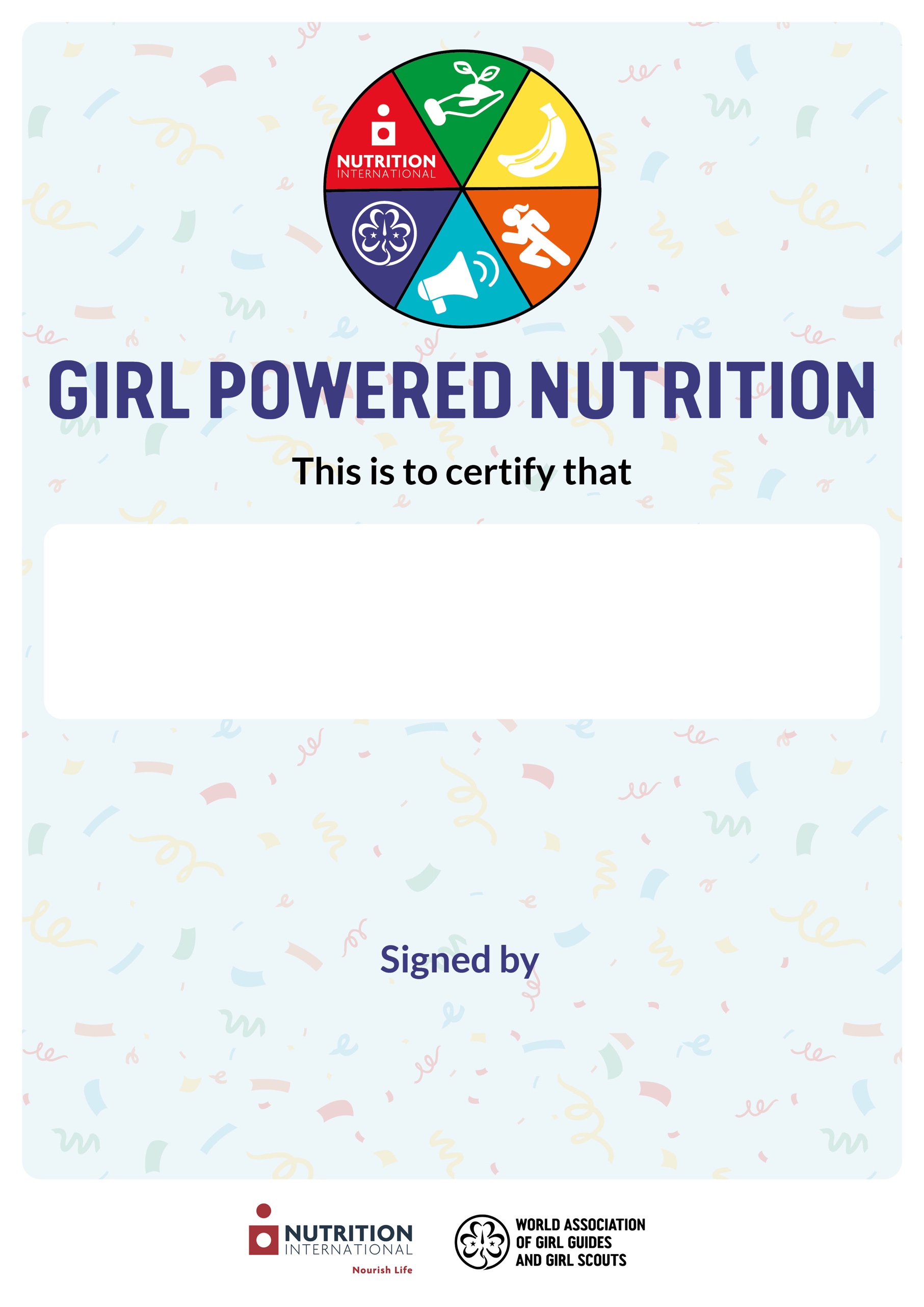 الاسم الأول
الاسم الأخيرقد أتم/أتمت [تدريب] التغذية القوية للفتيات الذي انعقد في [التاريخ] في [الموقع].[إدراج الاسم][إدراج الاسم][إدراج الاسم]